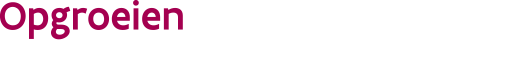 //////////////////////////////////////////////////////////////////////////////////////////////////////////////////////////////////
Waarvoor dient dit formulier?
Met dit formulier laat je aan Opgroeien weten dat je uitzonderlijk en voor beperkte tijd niet-gekwalificeerde personen inzet als kinderbegeleider, in je groepsopvang met een vergunning voor baby’s en peuters.Waar kan je terecht voor meer informatie?
Voor meer informatie kan je contact opnemen met de klantenbeheerder. De contactgegevens vind je onderaan.Aan wie bezorg je de aanvraag?
Bezorg het volledig ingevulde en ondertekende formulier via e-mail aan de klantenbeheerder. //////////////////////////////////////////////////////////////////////////////////////////////////////////////////////////////////IdentificatiegegevensVul de gegevens van de organisator in.Vul de gegevens van de organisator in.Vul de gegevens van de organisator in.Vul de gegevens van de organisator in.Vul de gegevens van de organisator in.Vul de gegevens van de organisator in.Vul de gegevens van de organisator in.Vul de gegevens van de organisator in.Vul de gegevens van de organisator in.NaamOndernemingsnummer..Vul de gegevens van de kinderopvanglocatie in waar je niet-gekwalificeerde persoon of personen wil inzetten als begeleider.Vul de gegevens van de kinderopvanglocatie in waar je niet-gekwalificeerde persoon of personen wil inzetten als begeleider.Vul de gegevens van de kinderopvanglocatie in waar je niet-gekwalificeerde persoon of personen wil inzetten als begeleider.Vul de gegevens van de kinderopvanglocatie in waar je niet-gekwalificeerde persoon of personen wil inzetten als begeleider.Vul de gegevens van de kinderopvanglocatie in waar je niet-gekwalificeerde persoon of personen wil inzetten als begeleider.Vul de gegevens van de kinderopvanglocatie in waar je niet-gekwalificeerde persoon of personen wil inzetten als begeleider.Vul de gegevens van de kinderopvanglocatie in waar je niet-gekwalificeerde persoon of personen wil inzetten als begeleider.DossiernummerNaamGegevens van de melding GeefGeefGeef op hoeveel niet-gekwalificeerde kinderbegeleiders je zal inzetten .MotivatieMotivatieMotivatieGeefVerklaring op erewoord en ondertekeningIk verklaar op erewoord dat ik voor deze persoon of personen beschik over:Ik verklaar op erewoord dat ik voor deze persoon of personen beschik over:Ik verklaar op erewoord dat ik voor deze persoon of personen beschik over:Ik verklaar op erewoord dat ik voor deze persoon of personen beschik over:Ik verklaar op erewoord dat ik voor deze persoon of personen beschik over:Ik verklaar op erewoord dat ik voor deze persoon of personen beschik over:Ik verklaar op erewoord dat ik voor deze persoon of personen beschik over:Ik verklaar op erewoord dat ik voor deze persoon of personen beschik over:Ik verklaar op erewoord dat de gegevens volledig en voor waar en echt zijn ingevuld.Ik verklaar op erewoord dat de gegevens volledig en voor waar en echt zijn ingevuld.Ik verklaar op erewoord dat de gegevens volledig en voor waar en echt zijn ingevuld.Ik verklaar op erewoord dat de gegevens volledig en voor waar en echt zijn ingevuld.Ik verklaar op erewoord dat de gegevens volledig en voor waar en echt zijn ingevuld.Ik verklaar op erewoord dat de gegevens volledig en voor waar en echt zijn ingevuld.Ik verklaar op erewoord dat de gegevens volledig en voor waar en echt zijn ingevuld.Ik verklaar op erewoord dat de gegevens volledig en voor waar en echt zijn ingevuld.datumdagmaandjaarvoor- en achternaamBezorgen formulierBezorg dit formulier terug via e-mail aanBezorg dit formulier terug via e-mail aanKlantenbeheer - Team NoordTel: 02 249 70 02ko.noord@opgroeien.be
 Klantenbeheer - Team WestTel: 02 249 70 04 ko.west@opgroeien.be
Team CentrumTel: 02 249 70 01ko.centrum@opgroeien.be
Klantenbeheer - Team OostTel: 02 249 70 03ko.oost@opgroeien.be
